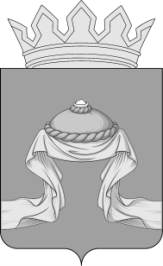 Администрация Назаровского районаКрасноярского краяПОСТАНОВЛЕНИЕ«19» 09 2019                                   г. Назарово                                       № 226-пО внесении изменений в постановление администрации Назаровского района  от 17.10.2013  №  541-п «Об утверждении примерного Положения о  системе оплаты труда работников администрации Назаровского района и структурных подразделений администрации Назаровского района, наделенных статусом юридического лица по должностям, не отнесенным к должностям муниципальной службы»В соответствии с Федеральным законом от 06.10.2003 №131-ФЗ                    «Об общих принципах организации местного самоуправления в Российской Федерации», постановлением администрации Назаровского района от 16.05.2012  № 266-п «Об утверждении Положения о системе оплаты труда работников муниципальных казенных и бюджетных учреждений муниципального образования Назаровский район Красноярского края», руководствуясь Уставом муниципального образования Назаровский район Красноярского края, ПОСТАНОВЛЯЮ:1. Внести в постановление  администрации  Назаровского района от 17.10.2013 № 541-п «Об утверждении примерного Положения о  системе оплаты труда работников администрации Назаровского района и структурных подразделений администрации Назаровского района, наделенных статусом юридического лица по должностям, не отнесенным к должностям муниципальной службы» следующие изменения:1.1. В приложении к постановлению:1.1.1. Приложение к  примерному положению о системе оплаты труда работников администрации Назаровского района и структурных подразделений администрации Назаровского района, наделенных статусом юридического лица по должностям, не отнесенным к должностям муниципальной службы, изложить в новой редакции согласно приложению к настоящему постановлению.2. Признать утратившим силу пункт 1 постановления администрации Назаровского района от 18.12.2017 № 452-п «О внесение изменений в постановление  администрации Назаровского района  от 17.10.2013  №  541-п «Об утверждении примерного Положения о системе оплаты труда работников администрации Назаровского района и структурных подразделений администрации Назаровского района, наделенных статусом юридического лица по должностям, не отнесенным к должностям муниципальной службы».3. Отделу организационной работы и документационного обеспечения администрации Назаровского района (Любавина) разместить постановление на официальном сайте муниципального образования Назаровский районКрасноярского края  в информационно - телекоммуникационной сети «Интернет».4. Контроль за исполнением  постановления возложить на  заместителя главы района, руководителя финансового управления администрации Назаровского района (Мельничук).5. Постановление вступает в силу в день, следующий за днем его официального опубликования в газете«Советское Причулымье  и применяется к правоотношениям, возникшим с 1 октября 2019 года.  Глава района								Г.В. АмпилоговаМинимальные размеры окладов (должностных окладов), ставок заработной платы ПКГ «Профессиональные квалификационные группы общеотраслевых профессий рабочих»ПКГ «Профессиональные квалификационные группы общеотраслевых должностей служащих»Должности, не включенные в ПКГПриложение к постановлению администрацииНазаровского районаот «19» 09 2019 № 226-пПриложениек Примерному положению о системе оплаты труда работников администрации Назаровского района и структурных подразделений администрации Назаровского района,наделенных статусом юридического лица по должностям, не отнесенным кдолжностям муниципальной службы№ 
п/пКвалификационные уровниРазмер оклада (должностного оклада), ставки заработной платы, руб.Профессиональная квалификационная группа «Общеотраслевые профессии рабочих первого уровня»Профессиональная квалификационная группа «Общеотраслевые профессии рабочих первого уровня»Профессиональная квалификационная группа «Общеотраслевые профессии рабочих первого уровня»11 квалификационный уровень(дворник, сторож, вахтер, рабочий по комплексному обслуживанию и ремонту зданий, уборщик служебных помещений, подсобный рабочий)2662Профессиональная квалификационная группа «Общеотраслевые профессии рабочих второго уровня»Профессиональная квалификационная группа «Общеотраслевые профессии рабочих второго уровня»Профессиональная квалификационная группа «Общеотраслевые профессии рабочих второго уровня»11 квалификационный уровень (водитель автомобиля, сантехник, электрик)309924 квалификационный уровень (водитель автобуса или специальных легковых автомобилей (медпомощь и другие), имеющие 1 класс и занятые перевозкой обучающихся (детей, воспитанников)5002№ 
п/пКвалификационные уровниРазмер оклада (должностного оклада), ставки заработной платы, руб.Профессиональная квалификационная группа «Общеотраслевые должности служащих первого уровня»Профессиональная квалификационная группа «Общеотраслевые должности служащих первого уровня»Профессиональная квалификационная группа «Общеотраслевые должности служащих первого уровня»11 квалификационный уровень(комендант, секретарь-машинистка)3099Профессиональная квалификационная группа «Общеотраслевые должности служащих второго уровня»Профессиональная квалификационная группа «Общеотраслевые должности служащих второго уровня»Профессиональная квалификационная группа «Общеотраслевые должности служащих второго уровня»11 квалификационный уровень (лаборант, администратор)343922 квалификационный уровень (старший лаборант)377933 квалифицированный уровень (начальник хозяйственного отдела)415244 квалификационный уровень (механик)5240Профессиональная квалификационная группа «Общеотраслевые должности служащих третьего уровня»Профессиональная квалификационная группа «Общеотраслевые должности служащих третьего уровня»Профессиональная квалификационная группа «Общеотраслевые должности служащих третьего уровня»11 квалификационный уровень (бухгалтер, экономист, программист, документовед, инженер, юрисконсульт)377922 квалификационный уровень(бухгалтер 2 категории, экономист 2 категории, юрисконсульт 2 категории)415233 квалификационный уровень(бухгалтер 1 категории, экономист 1 категории, юрисконсульт 1 категории)455844 квалификационный уровень(ведущий бухгалтер, ведущий экономист, ведущий юрисконсульт, ведущий программист)547955 квалификационный уровень (заместитель главного бухгалтера)6397Профессиональная квалификационная группа «Общеотраслевые должности служащих четвертого уровня»Профессиональная квалификационная группа «Общеотраслевые должности служащих четвертого уровня»Профессиональная квалификационная группа «Общеотраслевые должности служащих четвертого уровня»11 квалификационный уровень (начальник технического отдела, начальник отдела информации)6873Профессиональная квалификационная группадолжностей работников образования Профессиональная квалификационная группадолжностей работников образования Профессиональная квалификационная группадолжностей работников образования 13 квалификационный уровень (методист)561724 квалификационный уровень (старший методист)6147№ 
п/пДолжностьРазмер оклада (должностного оклада), ставки заработной платы, руб.1Главный бухгалтер68732Заместитель начальника отдела информации 6397